Муниципальное автономное общеобразовательное учреждение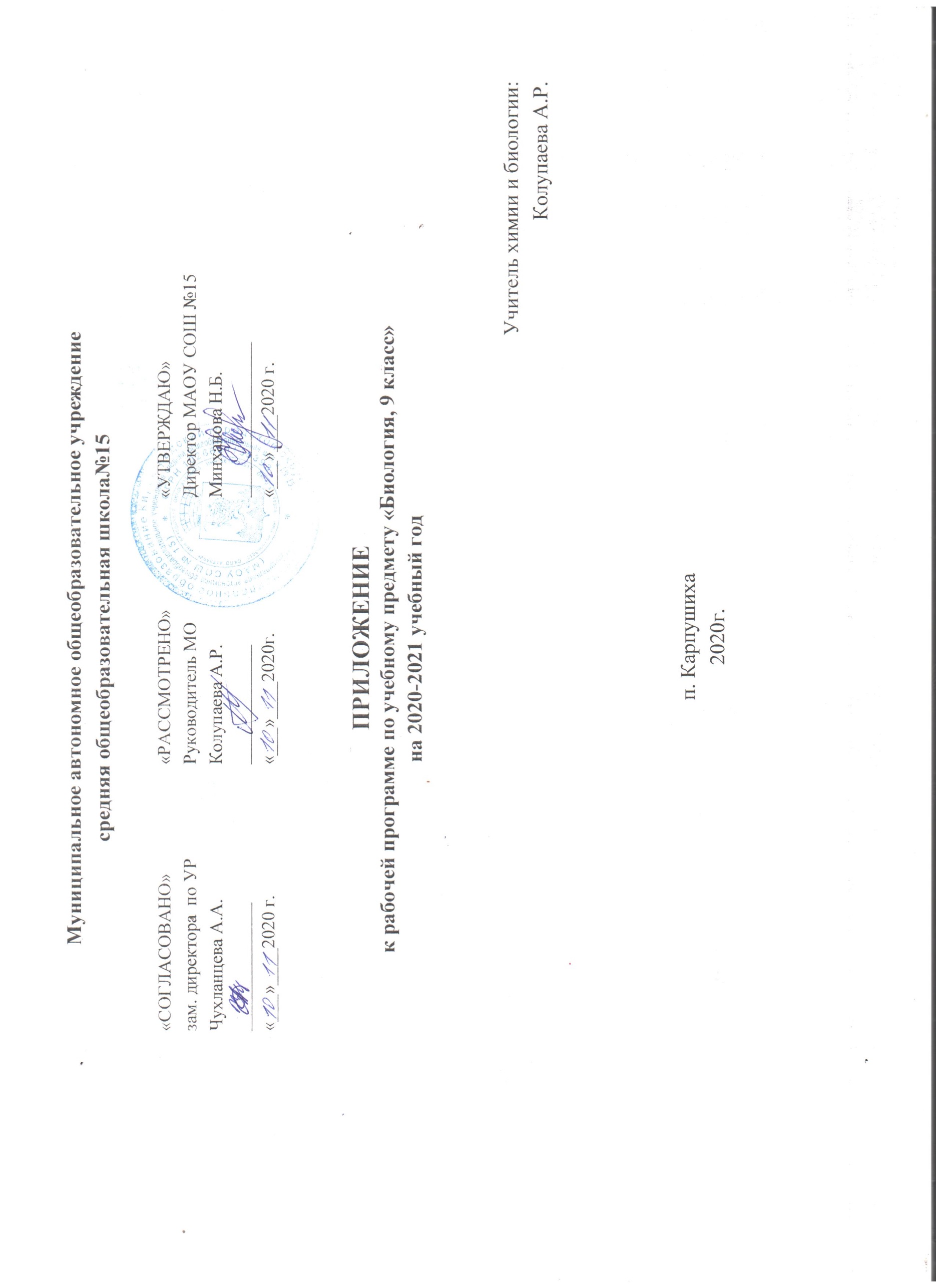 средняя общеобразовательная школа№15ПРИЛОЖЕНИЕ к рабочей программе по учебному предмету «Биология, 9 класс»  на 2020-2021 учебный год Учитель химии и биологии: Колупаева А.Р.п. Карпушиха2020г. Изменения, вносимые в рабочую программу путем включения в освоение нового учебного материала и формирование соответствующих планируемых результатов с теми умениями и видами деятельности, которые по результатам ВПР в сентябре-октябре 2020 г. были выявлены как проблемные поля. «СОГЛАСОВАНО»зам. директора  по УРЧухланцева А.А.______________«___»____2020 г.«РАССМОТРЕНО»Руководитель МОКолупаева А.Р._____________«___»____2020г.«УТВЕРЖДАЮ»Директор МАОУ СОШ №15Минханова Н.Б._________________«___»____2020 г.Дата Номер урока Тема Планируемые результаты Содержание 17.11 18Генетика как отрасль биологической науки.ВПР.Повторение: Зоология – наука о животных. Методы изучения животных. Роль зоологии в познании окружающего мира и практической деятельности людей. Владеть: системой биологических знаний – понятиями, законномерностями, законами, теориями, имеющими важное общеобразовательное и познавательное значение; сведениями по истории становления биологии как науки Выявление понимания зоологии как системы наук, объектами изучения которой являются животные. 23.1119Методы исследования наследственности. Фенотип и генотип.ВПР.Повторение: Классификация животных. Значение животных в природе и жизни человека  Использовать методы биологической науки: наблюдать и описывать биологические объекты и процессы, ставить биологические эксперименты и объяснять их результаты морфологическое и систематическое описание животного по заданному алгоритму (тип симметрии, среда обитания, местоположение в системе животного мира), а также определять их значение в природе и жизни человека. 24.11  20Закономерности наследованияВПР.Повторение:  Общие свойства организмов и их проявление у Осуществлять классификацию биологических объектов (животные, растения, грибов) по разным выявление общих свойств живого у представителей животных, растений, бактерий, грибов. животных  основаниям определить тип питания, развития по названию организма и по изображению конкретного организма. 30.11 21 Решение генетических задачВПР.Повторение: Значение простейших и беспозвоночных животных в жизни человека Раскрывать роль биологии в практической деятельности людей, роль различных организмов в жизни человека; знать и аргументировать основные правила поведения в природе работа с рисунками, представленными в виде схемы, на которой изображен цикл развития малярийного плазмодия, умение оценивать влияние этого животного на человека. 1.12 22 Практическая работа Решение задач на моногибридное скрещиваниеВПР.Повторение: Простейшие и беспозвоночные. Хордовые животные  Выделять существенные признаки биологических объектов (клеток и организмов растений, животных, грибов, бактерий) и процессов, характер сравнение биологических объектов, таксонов между собой, умение приводить примеры типичных представителей животных, относящихся к этим систематическим группам (простейшим, беспозвоночным и хордовым животным) 7.12 23  Хромосомная теория наследственности Генетика полаВПР.Повторение:  Простейшие и беспозвоночные. Хордовые животные. читать и понимать текст биологического содержания, используя для этого недостающие термины и понятия, представленные в перечне о простейших, беспозвоночных и хордовых животных. 8.12 24 Основные формы изменчивости. Генотипическая изменчивость.ВПР.Повторение:  Простейшие и беспозвоночные. Хордовые животные . Сравнивать биологические объекты (растения, животные, бактерии, грибы), процессы жизнедеятельности; делать выводы и умозаключения на основе сравнения соотносить изображение объекта с его описанием, формулировать аргументированный ответ на поставленный вопрос. 14.1225 Комбинативная изменчивостьВПР.Повторение: Значение хордовых животных в жизни человека  Описывать и использовать приемы содержания домашних животных, ухода за ними сравнивать биологические объекты с их моделями в целях составления описания объекта на примере породы собаки по заданному алгоритму, умение использовать это умение для решения практической задачи (сохранение и воспроизведение породы собаки) 